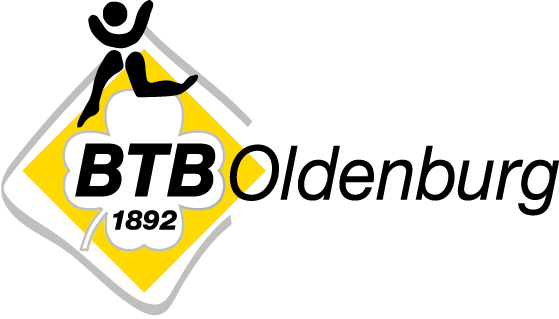 Wir – der BTB Oldenburg – vergeben zum 01.08.2023 einen Platz für ein Freiwilliges Soziales Jahr. Wer wir sind? Einer der größten und modernsten Sportvereine in Oldenburg. Neben einem großen sportlichen Angebot betreiben wir eine eigene Physiotherapie, ein Schwimmbad und ein Gesundheitsstudio. Außerdem kooperieren wir mit der Grundschule Dietrichsfeld.Sport ist deine große Leidenschaft?Dann bist du bei uns genau richtig!Zu deinen Aufgaben:Geschäftsstellenbereich:Unterstützung der Sportkoordination Aushänge gestaltenTexte für Social Media und Events entwerfenSporthallenbereich:Unterstützung bei Reha-AngebotenKinderturnenEigene FitnessgruppenEvents:Unterstützung bei der Planung und Organisation von VeranstaltungenDas bringst du mit:Mindestalter: 18 JahreVerantwortungsbewusstsein und ZuverlässigkeitTeamfähigkeit und Kommunikationsstärke… und natürlich ausgeprägte Freude am SportDeine Bewerbung richtest du (bevorzugt per E-Mail) mit den üblichen Unterlagen (Lebenslauf, Zeugnisse, Qualifikationen/Lizenzen) an uns:Bürgerfelder Turnerbund von 1892 e.V.Frau Ramona SchlegelAlexanderstraße 207
26121 Oldenburg
E-Mail: personal@btb-oldenburg.de
Telefon: 0441/ 80 99 3-31